15 февраля в МБОУ Маргаритовской СОШ  прошли классные часы посвященные выводу войск из Афганистана.Вахта памяти у мемориальной доски, посвященной воинам – интернационалистам  Жорник Н.Н и Калашникову М.Л. 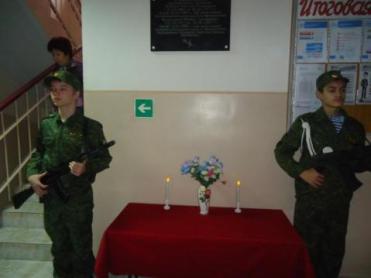 Общешкольная линейка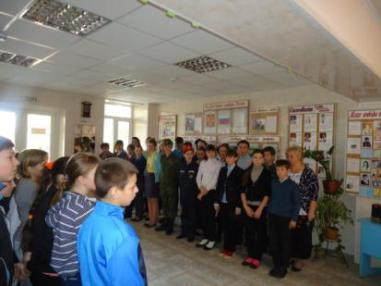 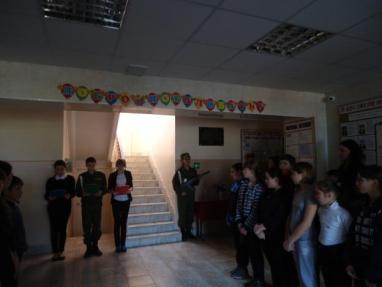 1 класс – «Афганистану посвящается…»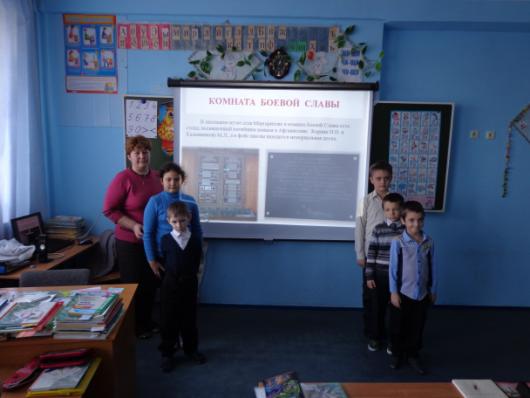 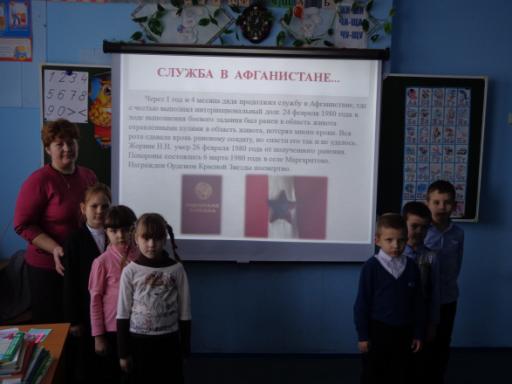 2 А класс – «Нельзя нам забывать Афганистан»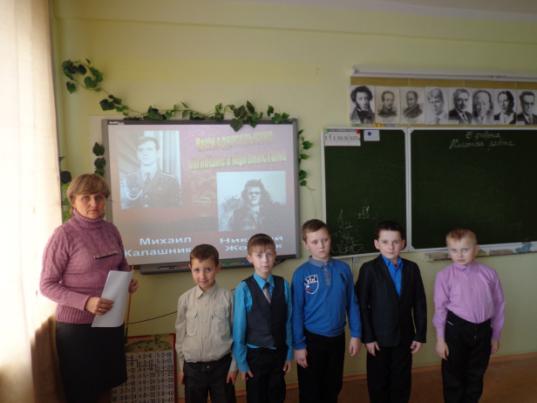 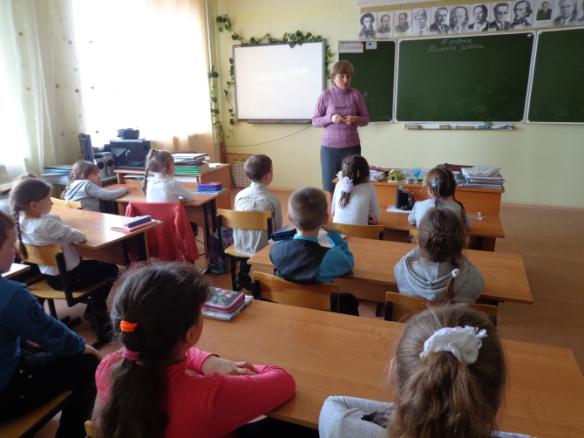 2Б класс -  «Нельзя нам забывать Афганистан»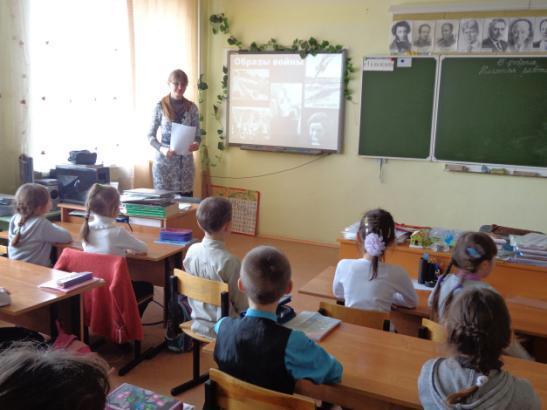 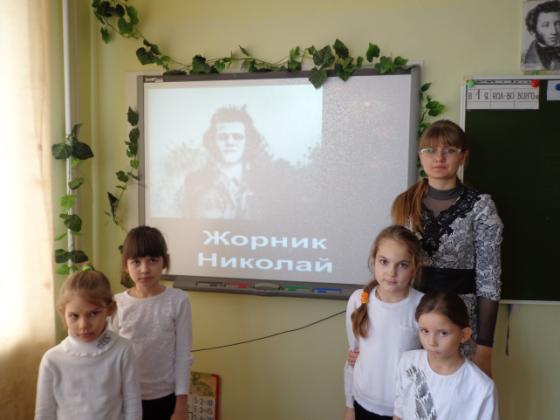 3 класс – « Афганистан – наша память и боль»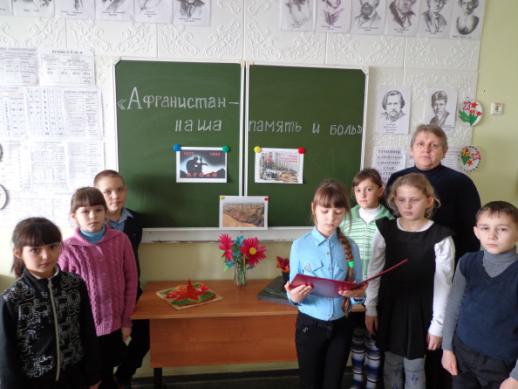 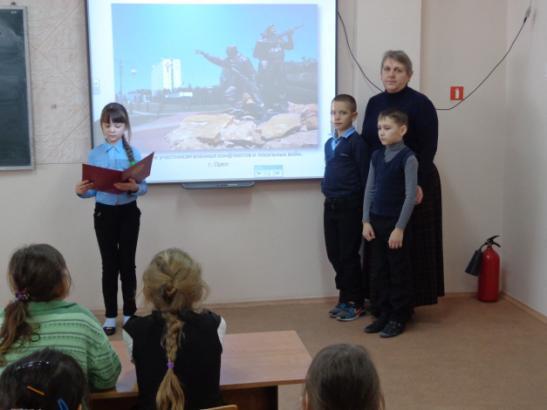 4 класс – «Афганистан ты боль в душе моей»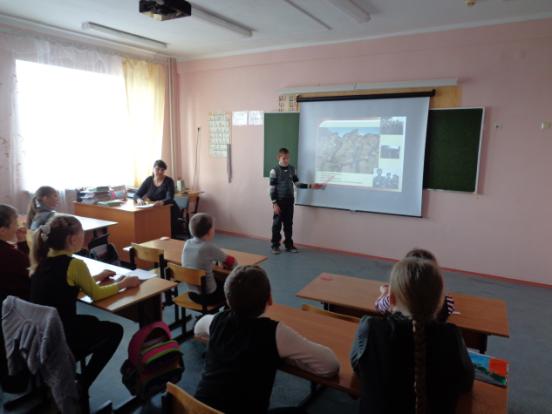 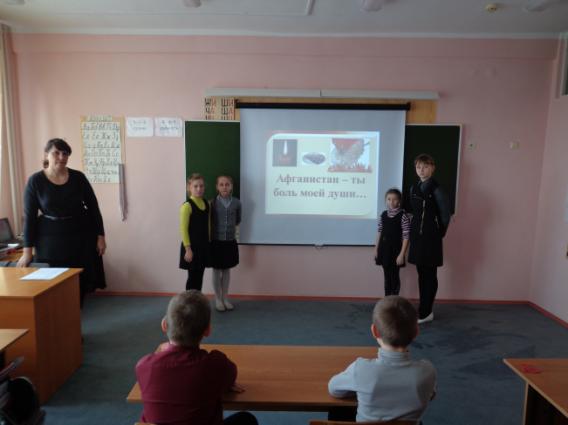 «Афганистан не заживающая рана….» - 5 класс.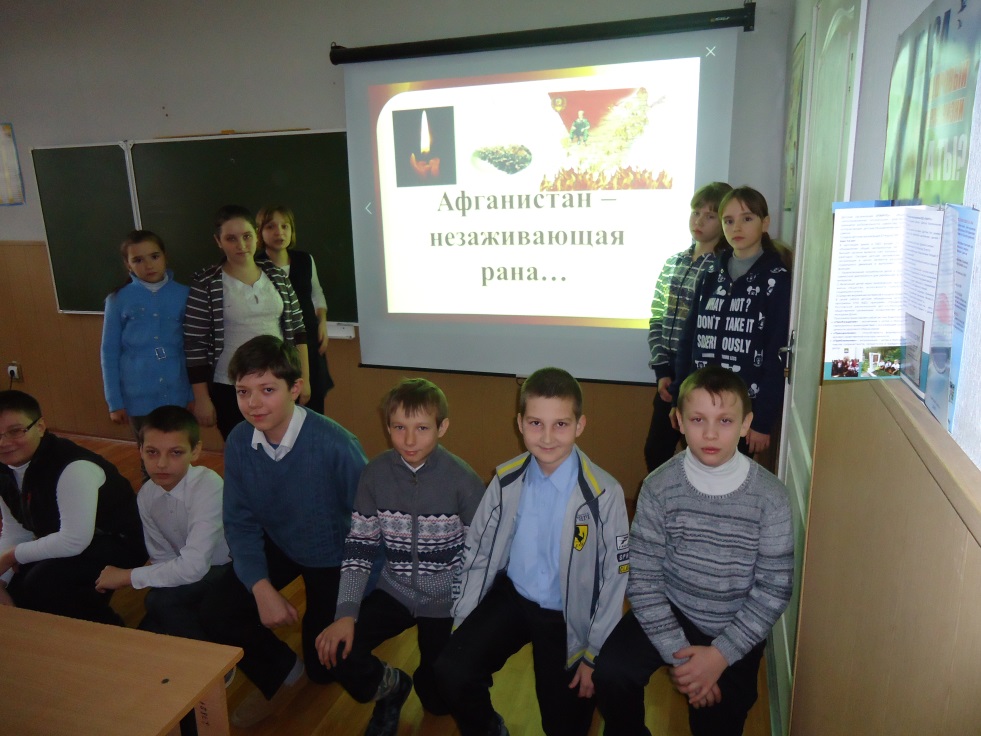 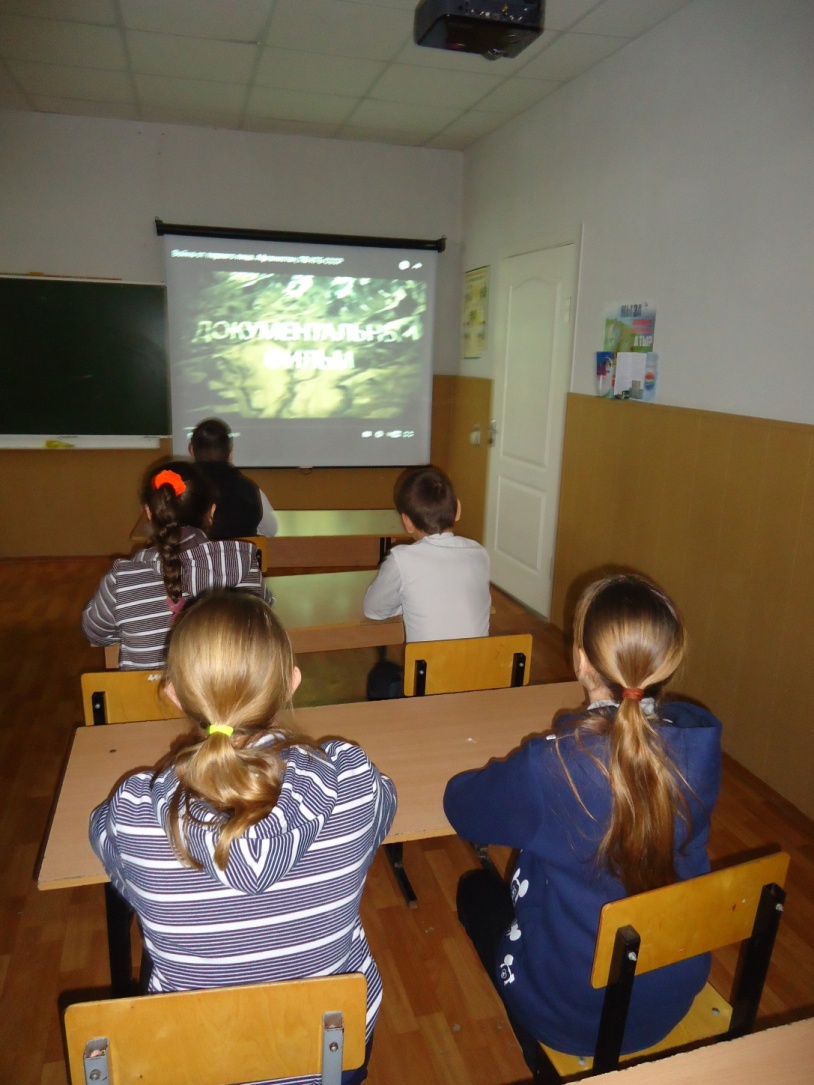 Классный час «Афганистан болит в моей душе» - 6 класс 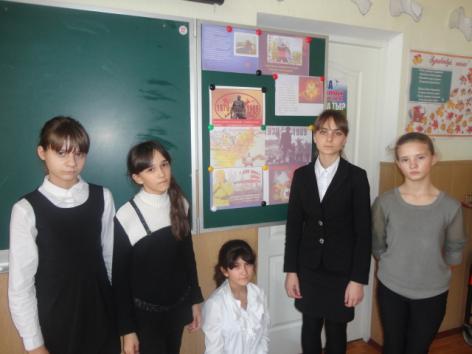 Классный час «Подвиг их бессмертен» - 7 класс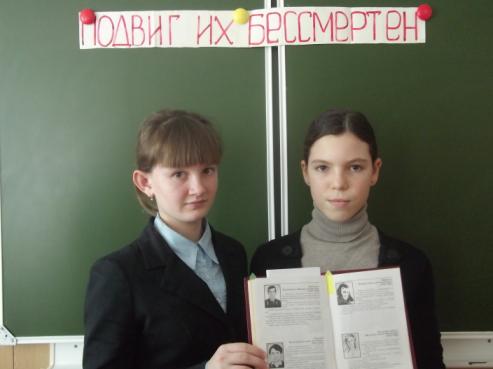 Классный час «Афганистан болит в моей душе» - 8 класс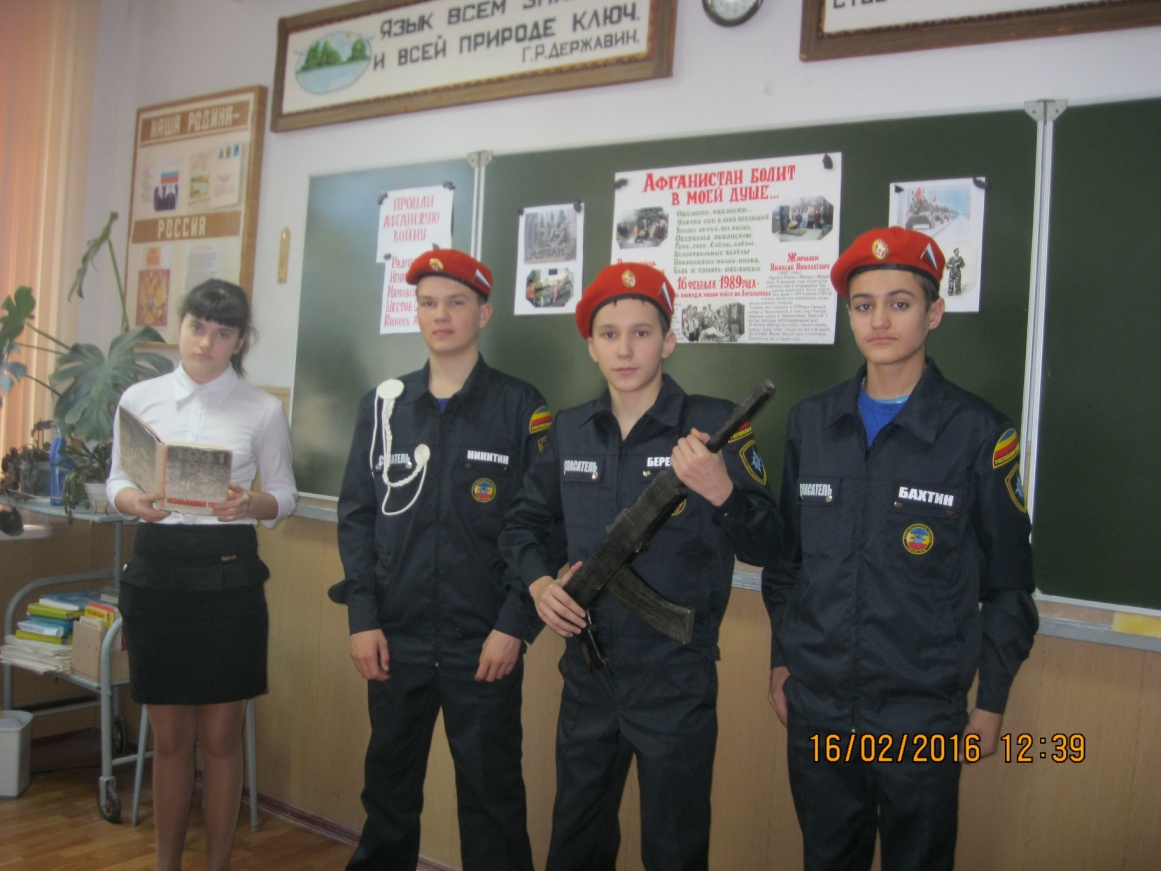 урока Мужества «Вывод советских войск из Афганистана» в 10 – 11 классах(на базе школьного музея).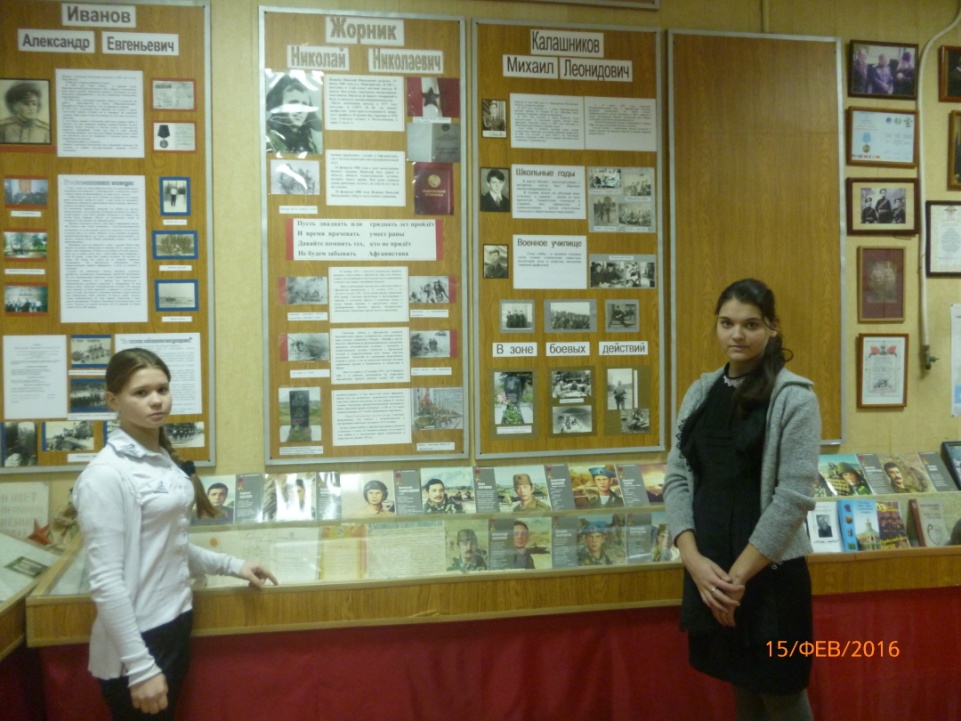 Зам. директора по В.Р. Шкурко К.В.